Skötselplan för kronhjortsskötselområdeBedömning av aktuell kronhjortsstamDe fyra senaste årens avskjutningBedömd vinterstamKronviltet har under de sista 3 åren: ökat i antal	 varit oförändrat i antal	 minskat i antalBrunstplats finns inom området:	 Ja	 NejKalvning sker i området:	Ja	 NejSkadesituationenSkadesituationen beträffande skog, gröda och trafik måste redovisas. Lämpligt är att ange känd skadegörelse av olika slag, antal trafikolyckor m.m. under de senaste två åren.Bedömning av kronhjortstätheten i förhållande till fodertillgång och skadesituation.Bedömning av kronhjortstätheten i förhållande till fodertillgång och skadesituation kan redovisas som att stammen anses vara för stor, lagom eller för liten. Lokala variationer redovisas. Vid bedömningen bör särskilt beaktas om åldersstrukturen på skogsmarken kommer att förändras. Finns några problem bör lösningar redovisas t.ex. ökat, minskat eller omfördelat jakttryck, utnyttjande av skyddsjakt, uppförande av stängsel vid vägar, användning av elstängsel på åkermark, utfodring, viltåkrar m.m.Planerade åtgärder vid skador på skog och grödaMålsättning för kronhjortsstammens utveckling de närmaste tre årenAnge både mål och åtgärder för att nå dem. För kvalitativa mål anges t.ex. sparande av hjortar med ett visst antal taggar, medelåldern i stammen, könsfördelningen, kalvavskjutningen m.m. Kvantitativa mål kan anges i antal kronhjortar per 1000 ha med fördelning på hjort, hind och kalv. Åtgärden de närmaste åren kan också vara att helt eller delvis freda kronhjortarna i syfte att utveckla en jaktbar stam.Jakträttshavarna förbinder sig att bedriva jakt efter kronhjort inom skötselområdet i överensstämmelse med de mål som angivits i denna skötselplan. Planen skall revideras vart tredje år och vara inlämnad till länsstyrelsen senast tre månader före jakten.Om något inträffar som påtagligt förändrar förutsättningarna för kronhjortsskötseln t.ex. dödlighet i kronhjortstammen, förändrad bedömning av kronhjortstillgången, skadeomfattningen eller dylikt ska skötselplanen omgående revideras och förändringen anmälas till Länsstyrelsen. Internt inom skötselområdet bör översyn och uppföljning av skötselplanen årligen genomföras med de jaktlag ( t.ex. jaktledarna ) som ingår i skötselområdet.Denna kronhjortsskötselplan har utformats i samråd mellan företrädare för berörda markägare och jakträttshavare, vilket härmed intygas. Vid framtagandet av skötsel- planens mål har älgvårdsdistriktets/ -ens lokala samrådsgrupp/-ers åsikter beaktats. Parterna är eniga om de i planen redovisade uppgifterna samt målsättningarna med kronhjortsstammens förvaltningAnmälan om avvikande meningMarkägarna kan representeras av t.ex. LRF, storskogsbruket, Sveaskog, kyrkan, större markägare eller andra beroende på de lokala förhållandena.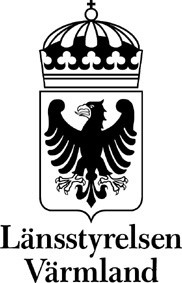 Diarienummer218-DossiénummerSida1(4)Skickas tillLänsstyrelsen i Värmlands län651 86 KARLSTADellervilt.varmland@lansstyrelsen.seSkickas tillLänsstyrelsen i Värmlands län651 86 KARLSTADellervilt.varmland@lansstyrelsen.seSkickas tillLänsstyrelsen i Värmlands län651 86 KARLSTADellervilt.varmland@lansstyrelsen.seSkötselområdets namnSkötselområdets namnKommunKommunUpprättad datumUpprättad datumReg.nrReg.nrTotal areal haVarav odlat haVarav odlat haAntalet jaktlag i kronhjortsskötselområdet, stFöreträdarens namnFöreträdarens namnFöreträdarens namnFöreträdarens namnAdressAdressPostnummer och ortPostnummer och ortTelefonTelefonE-postadressE-postadress20     20     20     20     HjortHindKalvÖvrig avgång / dödlighetTOTALTIngen tidigare avskjutningÅr (20xx/20xx)Antal kronhjortar/1000 haAntal kronhjortar/1000 haVarav % hjortVarav % hindVarav % kalvBedömningen grundar sig på uppskattning år 20           flyginventering år 20           spillningsinventering år 20           obsinventering år      Bedömningen grundar sig på uppskattning år 20           flyginventering år 20           spillningsinventering år 20           obsinventering år      Bedömningen grundar sig på uppskattning år 20           flyginventering år 20           spillningsinventering år 20           obsinventering år      Postadress:651 86 KarlstadTelefon/Fax:010-224 70 00 (vxl)Webbadress:www.lansstyrelsen.se/varmlandE-post:vilt.varmland@lansstyrelsen.seSkogGrödaTrafikKvalitativa målKvalitativa målKvalitativa målKvalitativa målKvantitativa målKvantitativa målKvantitativa målKvantitativa målFör att uppnå dessa mål krävs enligt vår bedömning följande avskjutning :För att uppnå dessa mål krävs enligt vår bedömning följande avskjutning :För att uppnå dessa mål krävs enligt vår bedömning följande avskjutning :För att uppnå dessa mål krävs enligt vår bedömning följande avskjutning :År20……20………20…….HjortHindKalvTOTALTDatumDatumUnderskrift företrädare för jägarnaUnderskrift företrädare för markägarnaNamnförtydligandeNamnförtydligandeTelefon:Telefon: